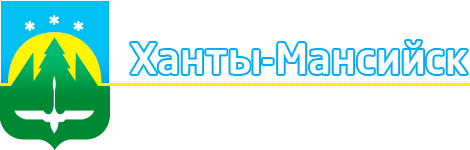 ОТЧЕТ О РЕЗУЛЬТАТАХ МОНИТОРИНГА ЗАКУПОК ГОРОДА ХАНТЫ-МАНСИЙСКА за первое полугодие 2020 годаУПРАВЛЕНИЕ МУНИЦИПАЛЬНОГО ЗАКАЗААДМИНИСТРАЦИИ ГОРОДА ХАНТЫ-МАНСИЙСКА2020 годСодержание:Раздел 1. Развитие нормативной базы в сфере закупокВ 2020 году продолжена работа по развитию контрактной системы муниципального образования город Ханты-Мансийск, направленная на повышение эффективности использования бюджетных средств инструментами планирования и осуществления муниципальных закупок, а также на обеспечение исполнения требований законодательства Российской Федерации в сфере закупок. Основные направления данной работы в муниципальном образовании город Ханты-Мансийск обусловлены внесением изменений в отдельные положения Федерального закона от 05.04.2013 №44-ФЗ «О контрактной системе в сфере закупок товаров, работ, услуг для обеспечения государственных и муниципальных нужд» (далее – Закон о контрактной системе), принятием подзаконных актов, а также задачами, поставленными Президентом Российской Федерации, Губернатором автономного округа, Правительством автономного округа, Главой города Ханты-Мансийска.Во исполнение пункта 1.3. распоряжения Администрации города Ханты-Мансийска от 09.04.2020 №62-р «О дополнительных мерах по реализации решения Думы города Ханты-Мансийска «О бюджете города Ханты-Мансийска на 2020 год и на плановый период 2021 и 2022 годов» управлением муниципального заказа Администрации города Ханты-Мансийска ежедневно осуществляется мониторинг принятых актов в сфере закупок, направленных на профилактику, предупреждение и ликвидацию последствий распространения коронавирусной инфекции.Полученная информация об изменениях действующего законодательства, подзаконных актов в сфере закупок доводится до заказчиков муниципального образования для применения в работе, а также размещается на официальном информационном портале органов местного самоуправления (http://admhmansy.ru/rule/mup_zakaz/) в разделе «Контрактная система»/«Закупки в условиях коронавируса».В рамках Закона о контрактной системе принято постановление Администрации города Ханты-Мансийска от 23.06.2020 № 718 «О внесении изменений в постановление Администрации города Ханты-Мансийска от 31.12.2013 №1761 «О контрактной системе в сфере закупок товаров, работ, услуг для обеспечения нужд города Ханты-Мансийска». Постановление от 31.12.2013 № 1761 дополнено в части реализации статьи 112 (часть 65) Федерального закона от 05.04.2013 №44-ФЗ «О контрактной системе в сфере закупок товаров, работ, услуг для обеспечения государственных и муниципальных нужд», в условиях распространения новой коронавирусной инфекции, вызванной COVID-19 на территории города Ханты-Мансийска.Раздел 2. Перечень мероприятий, проведенных в отчетном периоде и направленных на повышение профессионализма заказчиков, уполномоченного органаЗа отчетный период управлением муниципального заказа Администрации города Ханты-Мансийска организовано 3 совещания с главными распорядителями средств бюджета, заказчиками города по вопросам:- формирования плана - графика закупок товаров (работ, услуг) на 2020 год МКУ «Управление логистики» для нужд органов Администрации города Ханты-Мансийска, в соответствии с Распоряжением Администрации города Ханты-Мансийска Ханты-Мансийского автономного округа-Югры от 11.09.2015 № 165-р «О ведомственной централизации закупок»;- реализации механизма планирования закупок в 2020 году (изменения законодательства в планировании, порядок предоставления информации о запланированных закупках);- по вопросам: 1) Планирования и итогах осуществления закупок муниципального образования за 1 квартал 2020 г. Результаты проведения оценки эффективности и результативности закупочной деятельности; 2) Осуществления закупок в период распространения новой коронавирусной инфекции; 3) Исполнения п. 3.6., 3.7. Плана первоочередных мероприятий (действий) по обеспечению устойчивого развития экономики в городе Ханты-Мансийске на 2020 год, утвержденных распоряжением Администрации города Ханты-Мансийска от 20.04.2020 №64-р.В целях оказания методической помощи разработаны, доведены до заказчиков:1) рекомендации:- исполнение обязательств по контракту в условиях распространения новой коронавирусной инфекции;- о порядке применения антидемпинговых мер по результатам проведения аукционов, конкурсов;- о порядке ведения претензионной работы;- о порядке направления информации о контрагентах в реестр недобросовестных поставщиков (подрядчиков, исполнителей);- о порядке списания контрагентам сумм неустоек (штрафов, пеней), начисленных поставщику (подрядчику, исполнителю) по контрактам в условиях распространения новой коронавирусной инфекции;- порядок применения нормативных актов, определяющих национальный режим (в рамках Федерального закона от 05.04.2013 № 44-ФЗ.2) слайдовые материалы:- Как правильно закупить продукцию у единственного поставщика по п. 9 ч. 1 ст. 93 Закона № 44-ФЗ в текущем режиме повышенной готовности в связи с необходимостью предупреждения распространения коронавирусной инфекции (источник - Институт Госзакупок);- Порядок осуществления закупки по п. 9 ч. 1 ст. 93 Федерального закона от 05.04.2013 № 44-ФЗ в условиях коронавируса (Слайдовый материал. Источник – Институт Госзакупок).3) Изменения законодательства РФ в сфере закупок, связанных с необходимостью предупреждения распространения коронавирусной инфекции.Актуализирован раздел «Контрактная система» на официальном информационном портале органов местного самоуправления (http://admhmansy.ru/rule/mup_zakaz/):1) добавлены новые разделы (созданы баннеры):- «Закупки в условиях коронавируса»;2) осуществлено информирование муниципальных заказчиков, размещение актов, разъяснений по их применению в разделе «Закупки в условиях коронавируса» вкладки «Контрактная система» на Официальном информационном портале органов местного самоуправления города Ханты-Мансийска в сети Интернет:•	об изменениях в Федеральный закон от 05.04.2013 № 44-ФЗ, вступающих в силу с 01 июля 2020 года;• по изменению правил закупок в сфере строительства, проектных и изыскательских работ (в рамках Федерального закона от 05.04.2013 № 44-ФЗ);•	по порядку согласования несостоявшихся закупок с 01 июля 2020 года;•	по разъяснению вопроса правоприменения Федерального закона от 05.04.2013 № 44-ФЗ (итоги совещания ФАС России от 26.06.2020);•	о письме Министерства промышленности и торговли России от 08.07.2020 № 47475/12 «О реализации Постановлений Правительства РФ от 30.04.2020 № 616 и № 617»;•	об актуализации Министерством промышленности и торговли РФ трех типовых контрактов;•	о письме ФАС России от 23.07.2020 № ИА/62842/20 «О предоставлении участниками закупок решения (копии решения) об одобрении крупной сделки»;•	об обзоре судебной практики Верховного Суда Российской Федерации РФ от 22.07.2020.2) с учетов изменений в действующем законодательстве в сфере закупок обновлена информация:- в разделе «Реализация контрактной системы»;- в разделе «Участие СМП, СОНКО в закупках»;- в разделе «Контрактная система»/Заказчикам/Законодательство Российской Федерации;- в разделе «Контрактная система»/Заказчикам/Законодательство муниципального образования город Ханты-Мансийск.3) размещены актуализированные формы отчетов (инструкции по их заполнению), предоставляемые заказчиками, главными распорядителями средств бюджета города по итогам осуществленной закупочной деятельности в разделе «Контрактная система»/Заказчикам/Отчеты/Отчетность 2020 года.Сотрудниками управления муниципального заказа: 1) принято участие: - в заседании Общественного совета при Департаменте управления финансами Администрации города Ханты-Мансийска по вопросам обсуждения отчета Главы города Ханты-Мансийска за 2019 год;- во всероссийском совещание посредством видеоконференцсвязи по вопросам правоприменительной практики в сфере 44-ФЗ и 223-ФЗ (ФАС России);- в публичных обсуждениях результатов правоприменительной практики Ханты-Мансийского УФАС России;- в рабочей встрече с представителями электронной площадки ООО «РТС-Тендер»;- в семинаре-тренинге на тему: «Антикоррупционная политика в органах местного самоуправления»;- в семинаре «Контрактная система 2020» (организатор семинара – Департамент государственного заказа Ханты-Мансийского автономного округа – Югры);- в вебинаре на тему: «Сложные вопросы правоприменения законодательства о контрактной системе. Открытая консультация» (организатор электронная площадка ООО «РТС-тендер»);- в вебинаре на тему: «Особенности проведения закупок в области строительства и ремонта» (организатор электронная площадка ООО «РТС-тендер»);- в вебинаре на тему: «Сложные вопросы правоприменения законодательства о контрактной системе в условиях пандемии. Открытая консультация» (организатор электронная площадка ООО «РТС-тендер»);- в вебинаре на тему: «Обзор изменений, связанных с пандемией, в законодательной базе 44-ФЗ» (организатор электронная площадка ООО «РТС-тендер»);- в вебинаре на тему: «Применение национального режима при осуществлении закупок по 44-ФЗ в 2020 году» (организатор электронная площадка ООО «РТС-тендер»);в вебинаре по работе в системе электронного документооборота «Дело» (далее – СЭД Дело);- в вебинар на тему: «Обзор административной и судебной практики по 44-ФЗ» (организатор электронная площадка ООО «РТС-тендер»);- во всероссийском совещании посредством видеоконференцсвязи по вопросам правоприменительной практики в сфере 44-ФЗ (ФАС России).Раздел 3. Итоги и предложения по повышению эффективности закупочной деятельности заказчиковРейтинг заказчиков, главных распорядителей бюджетных средств (с учетом дисциплины соблюдения плана-графика, удельного веса стоимости контрактов, заключенных по результатам конкурентных способов, уровня конкуренции при осуществлении закупок, удельного веса стоимости контрактов, исполненных в полном объеме, доли закупок товаров, работ, услуг среди СМП, СОНКО, качество заявок поступивших в уполномоченный орган, экономической оценки эффективности): ГРБС:1-е место - Департамент городского хозяйства Администрации города Ханты-Мансийска;2-е место - Администрация города Ханты-Мансийска;3-е место - Департамент градостроительства и архитектуры Администрации города Ханты-Мансийска.Заказчики:1-е место - МБУ «Городской информационный центр»;2-е место - МКУ «Служба муниципального заказа в ЖКХ»;3-е место - МБУ «Горсвет».Главным распорядителям бюджетных средств, заказчикам, не получившим высокий рейтинг по результатам экономической оценки эффективности и результативности закупочной деятельности рекомендовано использовать успешный опыт главных распорядителей бюджетных средств заказчиков, достигших высоких показателей эффективности закупочной деятельности.Для повышения эффективности закупочной деятельности главным распорядителям бюджетных средств, заказчикам необходимо:1) повысить качество планирования закупок путем осуществления заблаговременного анализа потребностей заказчика:- обеспечить планирование и осуществление закупок в соответствии с утвержденными нормативными затратами, требованиями к закупаемым отдельным товарам, работам, услугам (в том числе предельные цены);- обеспечить осуществление закупок в соответствии с действующим законодательством РФ: применять каталог товаров, работ, услуг, при необходимости приобретения товаров, работ, услуг с характеристиками, превышающими характеристики каталога товаров, работ, услуг, указывать более полные и точные характеристики товаров (работ, услуг) с обоснованием применения данных характеристик; осуществлять обоснованный выбор способа определения поставщика, соответствующий целям закупки, предмету закупки, в соответствии с требованиями нормативных документов; не допускать технических, орфографически ошибок, в этих случаях закупки не поддаются поиску на официальном сайте («слепые закупки», в том чисел использование латиницы, неправильное написание слов, вместо конкретного наименования товара указывается укрупненное наименование и т.п.); выбирать код ОКПД соответствующий минимально необходимым требованиям;- обеспечить увеличение доли закупок конкурентным способом в общем объеме закупок;- при наличии у заказчиков потребности в одних и тех же товарах, работах, услугах организовать проведение совместных закупок.2) при направлении заявки на закупку путем проведения конкурсов и аукционов в уполномоченный орган через ГИС «Государственный заказ»:- обеспечить формирование заявок на закупки в соответствии с Регламентом работы в ГИС «Государственный заказ»;- применять в работе рекомендации контрольных органов, судебных органов, уполномоченного органа по выработке политики и нормативно-правовому регулированию в сфере закупок;3) заключать и исполнять контракты в соответствии законодательством Российской Федерации:- обеспечить включение в контракт существенных условий (об ответственности сторон; указание, что цена контракта является твердой; условие о порядке и сроках оплаты товара (работы, услуги); о порядке и сроках осуществления заказчиком приемки поставленного товара, выполненной работы (ее результатов) или оказанной услуги; требование обеспечения исполнения контракта; сроки возврата обеспечения исполнения контракта);- обеспечить своевременное внесение информации в Единую информационную систему о заключении, об исполнении контракта;- обеспечить качественное и своевременное исполнение контракта (в т.ч. приемку с привлечением экспертов при необходимости, подачу сведений о заключении (изменении, исполнении) контрактов;4) поддерживать и повышать профессиональный уровень специалистов, уполномоченных на осуществление закупок, (обучение, повышение квалификации в сфере закупок).Раздел 4. Рейтинг целевой эффективности закупочной деятельности в разрезе муниципальных заказчиков(за первое полугодие 2020 года)Рейтинг целевой эффективности закупочной деятельности в разрезе главных распорядителей бюджетных средств (за первое полугодие 2020 года)  * Участники бюджетного процесса не имеющие в подчинении подведомственные учреждения.Раздел 1. Развитие нормативной базы в сфере закупок………………………стр. 3Раздел 2. Перечень мероприятий, проведенных в отчетном периоде и направленных на повышение профессионализма заказчиков, уполномоченного органа …………………………………….………………...стр. 4Раздел 3. Итоги и предложения по повышению эффективности закупочной деятельности заказчиков………………………………………………………..стр. 7Раздел 4. Присвоенные заказчикам, главным распорядителям бюджетных средств и подведомственным им заказчикам рейтинги эффективности и результативности закупочной деятельности………………………………….стр. 9ЗаказчикГлавный распорядитель бюджетных средствП1дисциплина соблюдения плана-графика, %П2удельный вес стоимости контрактов, заключенных по результатам конкурентных способов определения поставщиков, в общем объеме осуществленных закупок, %П3уровень конкуренции при осуществлении закупок, ед.П4удельный вес стоимости контрактов, которые исполнены в полном соответствии с их условиями, в общем объеме завершенных контрактов, %П5доля закупок товаров, работ, услуг среди СМП, СОНКО %П6качество заявок, поступивших на экспертизу в уполномоченный орган, %ЭОЭэкономическая оценка эффективностиРЕЙТИНГ ЗАКАЗЧИКАМесто в рейтингеМБУ «Городской информационный центр»Администрация города Ханты-Мансийска85,7066,74100,00100,00100,0070,00100,00622,441МКУ «Служба муниципального заказа в ЖКХ»Департамент городского хозяйства Администрации города Ханты-Мансийска100,0084,74100,0030,6325,0070,00100,00510,372МБУ «Горсвет»Департамент городского хозяйства Администрации города Ханты-Мансийска97,9982,37100,000,00100,000,00100,00480,373МБОУ «Средняя общеобразовательная школа № 5»Департамент образования Администрации города Ханты-Мансийска73,6910,42100,00100,00100,0030,0050,00464,114МБОУ «Центр образования «Школа-сад № 7»Департамент образования Администрации города Ханты-Мансийска84,7523,90100,0036,21100,000,00100,00444,855МБОУ «Средняя общеобразовательная школа № 6 им. Сирина Н.И.»Департамент образования Администрации города Ханты-Мансийска74,344,75100,00100,00100,0030,0025,00434,096МБОУ «Средняя общеобразовательная школа № 8»Департамент образования Администрации города Ханты-Мансийска86,0112,35100,00100,00100,000,0025,00423,367МБУ «Управление по эксплуатации служебных зданий»Департамент городского хозяйства Администрации города Ханты-Мансийска78,1341,66100,000,00100,000,00100,00419,788МБОУ «Средняя общеобразовательная школа № 1 имени Созонова Ю.Г.»Департамент образования Администрации города Ханты-Мансийска45,9410,29100,00100,00100,0030,0025,00411,229МБОУ «Средняя общеобразовательная школа с  углубленным изучением отдельных предметов № 3»Департамент образования Администрации города Ханты-Мансийска46,7629,1975,00100,00100,0030,0025,00405,9510МБДОУ «Детский сад № 18 «Улыбка»Департамент образования Администрации города Ханты-Мансийска80,3321,12100,000,00100,0070,0025,00396,4611Дума города Ханты-Мансийска-68,9972,3075,000,00100,0030,0050,00396,2912МБУ «КДЦ «Октябрь» Администрация города Ханты-Мансийска31,4710,62100,00100,00100,000,0050,00392,0913МКУ «Управление логистики»Администрация города Ханты-Мансийска68,2568,61100,0097,760,0030,0025,00389,6214МБОУ «Средняя общеобразовательная школа № 4»Департамент образования Администрации города Ханты-Мансийска48,3710,36100,00100,00100,0030,000,00388,7315МКУ «Управление по учету и контролю финансов образовательных учреждений города Ханты-Мансийска»Департамент образования Администрации города Ханты-Мансийска94,0321,42100,000,00100,0070,000,00385,4516МБДОУ «Детский сад № 1 «Колокольчик» Департамент образования Администрации города Ханты-Мансийска100,0032,23100,000,00100,000,0050,00382,2317МКУ «Управление капитального строительства г. Ханты-Мансийска»Департамент градостроительства и архитектуры Администрации города Ханты-Мансийска73,8299,75100,000,0025,0070,000,00368,5718МКУ «Управление гражданской защиты населения»  Администрация города Ханты-Мансийска59,5372,86100,000,00100,0030,000,00362,3819МБДОУ «Детский сад № 21 «Теремок»Департамент образования Администрации города Ханты-Мансийска78,6327,94100,000,00100,000,0050,00356,5820МБДОУ «Детский сад № 23 «Брусничка»Департамент образования Администрации города Ханты-Мансийска76,9410,24100,000,00100,000,0050,00337,1821Департамент управления финансами Администрации города Ханты-МансийскаДепартамент управления финансами Администрации города Ханты-Мансийска78,7772,7150,00100,000,0030,000,00331,4822МБДОУ «Детский сад № 2 «Дюймовочка»Департамент образования Администрации города Ханты-Мансийска62,9837,89100,000,00100,000,0025,00325,8823МБДОУ «Детский сад №11 «Радуга»Департамент образования Администрации города Ханты-Мансийска81,6118,35100,000,00100,000,0025,00324,9624МБДОУ «Центр развития ребенка – детский сад № 15 «Страна чудес»Департамент образования Администрации города Ханты-Мансийска53,4716,25100,000,00100,0030,0025,00324,7225МБОУ «Средняя общеобразовательная школа № 2»Департамент образования Администрации города Ханты-Мансийска55,9312,01100,000,00100,0030,0025,00322,9426МБУ ДО «Центр психолого-педагогической, медицинской и социальной помощи»Департамент образования Администрации города Ханты-Мансийска84,4631,99100,000,00100,000,000,00316,4527МБДОУ «Центр  развития ребёнка-детский сад № 7 «Ёлочка»Департамент образования Администрации города Ханты-Мансийска79,317,59100,000,00100,000,0025,00311,8928МБДОУ «ЦРР - детский сад № 20 «Сказка»Департамент образования Администрации города Ханты-Мансийска34,4824,02100,000,00100,000,0050,00308,5029МБОУ «Гимназия № 1»Департамент образования Администрации города Ханты-Мансийска82,305,17100,000,0050,0070,000,00307,4730МБОУ ДО «Перспектива»Департамент образования Администрации города Ханты-Мансийска47,3739,9950,000,00100,0070,000,00307,3531Департамент образования Администрации города Ханты-МансийскаДепартамент образования Администрации города Ханты-Мансийска83,9065,0350,000,00100,000,000,00298,9332МБДОУ «ЦРР-детский сад № 8 «Солнышко»Департамент образования Администрации города Ханты-Мансийска59,089,79100,000,00100,000,0025,00293,8733МБДОУ «Детский сад № 14 «Березка»Департамент образования Администрации города Ханты-Мансийска57,049,39100,000,00100,000,0025,00291,4234МБДОУ «Детский сад №17 «Незнайка»Департамент образования Администрации города Ханты-Мансийска55,719,86100,000,00100,000,0025,00290,5635МБОУ ДОД «Станция юных натуралистов»Департамент образования Администрации города Ханты-Мансийска72,2430,6075,000,00100,000,000,00277,8436МБОУ «Межшкольный учебный комбинат»Департамент образования Администрации города Ханты-Мансийска25,3341,28100,000,00100,000,000,00266,6137МБДОУ Детский сад № 9 «Одуванчик»Департамент образования Администрации города Ханты-Мансийска71,0817,80100,000,0050,000,0025,00263,8938МБУ «Спортивная школа олимпийского резерва»Управление по физической культуре, спорту и молодежной политики города Ханты-Мансийска25,9436,26100,000,00100,000,000,00262,2039МКУ «Дирекция по содержанию имущества казны»Департамент муниципальной собственности администрации города Ханты-Мансийска13,9841,9075,0098,530,000,0025,00254,4140МБУ «Молодежный центр»Управление по физической культуре, спорту и молодежной политики города Ханты-Мансийска44,4018,1675,0041,8550,000,0025,00254,4041МКУ «Служба социальной поддержки населения»Администрация города Ханты-Мансийска58,5694,1450,000,000,0050,000,00252,7042МБУ «Управление по развитию туризма и внешних связей»Администрация города Ханты-Мансийска13,0433,9950,000,000,000,00100,00197,0343МБУ «Городская централизованная библиотечная система»Администрация города Ханты-Мансийска48,440,000,0091,270,000,000,00139,7144МБОУ ДО «Детский этнокультурно-образовательный центр»Департамент образования Администрации города Ханты-Мансийска50,810,000,000,000,0070,000,00120,8145МБУ «Ритуальные услуги»Департамент городского хозяйства Администрации города Ханты-Мансийска16,380,000,000,00100,000,000,00116,3846МБУ ДО «Детская школа искусств»Департамент образования Администрации города Ханты-Мансийска30,430,000,000,000,0070,000,00100,4347МКУ ДО «Центр развития образования»Департамент образования Администрации города Ханты-Мансийска56,0231,990,000,000,000,000,0088,0148Управление по физической культуре, спорту и молодежной политики города Ханты-МансийскаУправление по физической культуре, спорту и молодежной политики города Ханты-Мансийска68,390,000,000,000,000,000,0068,3949МБУ «Спортивной комплекс «Дружба»Управление по физической культуре, спорту и молодежной политики города Ханты-Мансийска26,870,000,000,000,000,000,0026,8750Главный распорядитель бюджетных средствП1дисциплина соблюдения плана-графика, %П2удельный вес стоимости контрактов, заключенных по результатам конкурентных способов определения поставщиков, в общем объеме осуществленных закупок, %П3уровень конкуренции при осуществлении закупок, ед.П4удельный вес стоимости контрактов, которые исполнены в полном соответствии с их условиями, в общем объеме завершенных контрактов, %П5доля закупок товаров, работ, услуг среди СМП, СОНКО %П6качество заявок, поступивших на экспертизу в уполномоченный орган, %ЭОЭэкономическая оценка эффективностиРЕЙТИНГ ЗАКАЗЧИКАМесто в рейтингеДепартамент городского хозяйства Администрации города Ханты-Мансийска100,0082,38100,0026,5825,0030,00100,00463,961Администрация города Ханты-Мансийска63,1666,28100,0094,8325,0030,0025,00404,282Дума города Ханты-Мансийска68,9972,3075,000,00100,0030,0050,00396,29-Департамент градостроительства и архитектуры Администрации города Ханты-Мансийска73,8299,75100,000,0025,0070,000,00368,573Департамент образования Администрации города Ханты-Мансийска63,8516,45100,0047,64100,000,0025,00352,944Департамент управления финансами Администрации города Ханты-Мансийска78,7772,7150,00100,000,0030,000,00331,48-Департамент муниципальной собственности Администрации города Ханты-Мансийска13,9841,9075,0098,530,000,0025,00254,415Управление по физической культуре, спорту и молодежной политики города Ханты-Мансийска30,2624,2175,0027,3750,000,000,00206,846